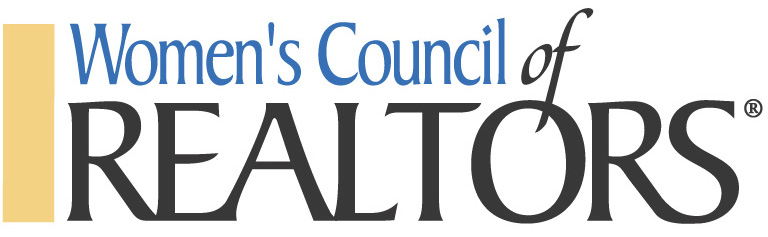 Your Commitment to the __________________ Leadership TeamWe are all part of the same team and each member should feel comfortable asking the President, other officers and board members as well as retiring officers for help – we all commit to helping each other to achieve success in his or her positionWe will prepare our successors for success by providing copies of materials used and keeping in touch as a support resourceEach team member will promote the value of Women’s Council of REALTORS® membership throughout the real estate community, be familiar with its Mission and Vision and be prepared to provide application materials to prospects.Each team member should be familiar with the local network website and national web site www.WCR.org , have their member expertise profile on the national site completed as well as be familiar with the Network Tools.Each officer should be familiar with their job description. All Governing Board members should make it a priority to attend Industry Events and programsTo keep communication flowing as smoothly as possible, please check emails daily and return emails and telephone calls as soon as possible but no later 24 hoursMEETINGSWe will be on time for all meetings and start on time because we value each other’s professional and person commitmentsWe will be prepared for all meetings by reviewing previously circulated agenda and supporting materialsEach board member will submit written reports via email at least 24 hrs. prior to the meeting to all Governing Board membersIt will be a goal of this Governing Board to be environmentally responsible by being paperless.Bringing your laptop or other electronic device is highly encouragedThe secretary will electronically circulate minutes of meetings as soon as possible after the meeting but no later than 1 week following  OFFICER TRAVELAttendance at national and state meetings for those eligible is beneficial to our network because of the leadership and educational skills you will acquire through attendance – our members fund our travel and it is our obligation to return the benefits to themOur trips are business functions and team building opportunities and all officers should make it a priority to participate not only in meetings but also be a part of the local team’s social events and planning sessions, including the final “wrap-up” sessionI hereby acknowledge my commitment to the ______________Network as a member of the 20__ Leadership Team:____________________________________        ________________________________President						President Elect____________________________________        ________________________________ Secretary 	     					Treasurer____________________________________        ________________________________Director of Programs 					Director of Membership